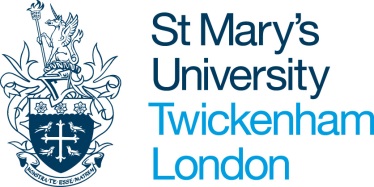 Title IV U.S Federal Student AidConfirmation of Attendance & Satisfactory Academic Progress (SAP)Official FormPlease Note: It is the student’s responsibility to obtain and submit the confirmation sheet to the Federal Aid Office, at federalaid@stmarys.ac.uk. Directions: Please present this form to your academic programme director for them to complete. Once they have signed off on your academic progress please return to The Federal Aid Office. Loan funds will not be disbursed until receipt of fully completed form.Note to Faculty: The above-named student is in receipt of US Federal Loans (Title IV funds). In order to comply with US Government federal regulations, the US Loans Team must seek confirmation of attendance and academic progress.Loan funds will not be disbursed to the student without receipt of this confirmationFurther details on US Federal Loans can be found here: http://www.stmarys.ac.uk/international/country-information/usa/federal-aid.htm As the student’s academic programme director/tutor, please can you provide confirmation that the student has been in regular attendance at tutorials/lectures etc., and has made satisfactory academic progress over the year so far. (This can be based on; your academic judgement, performance in lectures, exam results, essay and assignment results etc.) We are aware that the timing of this form does not always correspond with marks release or assessment periods. If you have any queries please contact Shani Moncrieffe-Plentie at federalaid@stmarys.ac.uk Student Name (please print)Student ID no.Academic YearFacultyCourseHas there been any change to student’ mode/course of study?YESNOIf yes please give details:I confirm that the above mentioned student has been in regular attendance at St Mary’s University and is making satisfactory academic progress toward the end of their course.Signature:I confirm that the above mentioned student has been in regular attendance at St Mary’s University and is making satisfactory academic progress toward the end of their course.Signature:Name:Date: